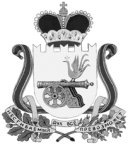 ВЯЗЕМСКИЙ РАЙОННЫЙ СОВЕТ ДЕПУТАТОВРЕШЕНИЕот 29.11.2023 № 101Об установке памятной стелы с мемориальной доскойРуководствуясь Федеральным законом от 06.10.2003 № 131-ФЗ «Об общих принципах организации местного самоуправления в Российской Федерации», Уставом муниципального образования «Вяземский район» Смоленской области «Вяземский район» Смоленской области, на основании Положения об увековечении памяти выдающихся личностей  и (или) исторических событий на территории  муниципального образования «Вяземский район» Смоленской области, утвержденного решением Вяземского районного Совета депутатов от 28.09.2016 № 82, рассмотрев предложение комиссии по топонимике и увековечению памяти выдающихся событий и личностей в муниципальном образовании «Вяземский район» Смоленской области, Вяземский районный Совет депутатов РЕШИЛ: 1. Установить памятную стелу с мемориальной доской по адресу: Вяземский район, поворот на д. Всеволодкино, посвященную уроженцу Вяземского района, первому советскому стратонавту Прокофьеву Георгию Алексеевичу. 2. Администрации муниципального образования «Вяземский район» Смоленской области организовать и провести комплекс мероприятий по изготовлению и установке памятной стелы с мемориальной доской.3. Опубликовать настоящее решение в газете «Вяземский вестник» и разместить на официальном сайте муниципального образования «Вяземский район» Смоленской области. Председатель Вяземского районного Совета депутатов                                                                 В.М. Никулин